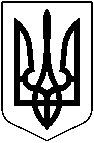 		                УКРАЇНА          МАЛИНСЬКА МІСЬКА РАДА ЖИТОМИРСЬКОЇ ОБЛАСТІРОЗПОРЯДЖЕННЯ                                                           МІСЬКОГО ГОЛОВИвід 29.11.2021 № 273Про скликання позачергової сесії Малинської міської радивосьмого скликанняВідповідно до ст.42 та ст.46 Закону України «Про місцеве самоврядування в Україні», Регламенту Малинської міської ради восьмого скликання: 1. Скликати позачергову сесію міської ради восьмого скликання 30 листопада 2021 року о 16.30 годині у великій залі адмінприміщення.2. На розгляд ради винести питання: 2.1. Про внесення змін до бюджету Малинської міської територіальної громади на 2021 рік. Міський голова                                                                      Олександр СИТАЙЛО